Helpful Websites: https://www.arizonaatwork.com/https://www.azjobconnection.gov/ada/rFor more information; 2601 S Hwy 95, Bullhead City (928-758-0702) TTY 711Closed on all Federal Holidays. When the week is interrupted by a holiday. We will attempt to move the workshops to another day that week.“An Equal opportunity Employer Auxiliary aids and Services Available upon request to individuals with Disabilities”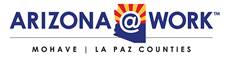 TABE TESTING BY APPOINTMENT ONLY. See your Career Coach or Staff member in the job center if you need an appointment. Bullhead City November 2018 One-Stop Workshop CalendarHours of operation: Monday – Friday from 8:00am to 5:00pmOur #1 Job Is Helping You Find a Job12TABE BYAppointment Only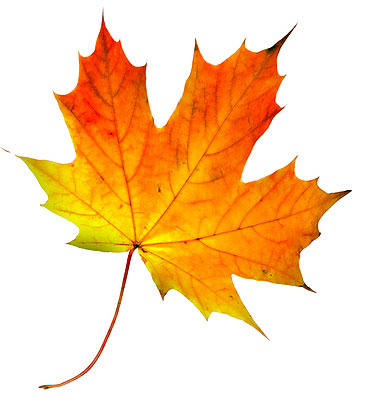 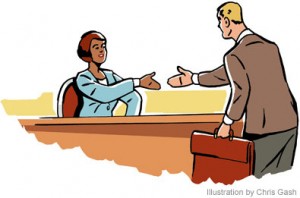 56789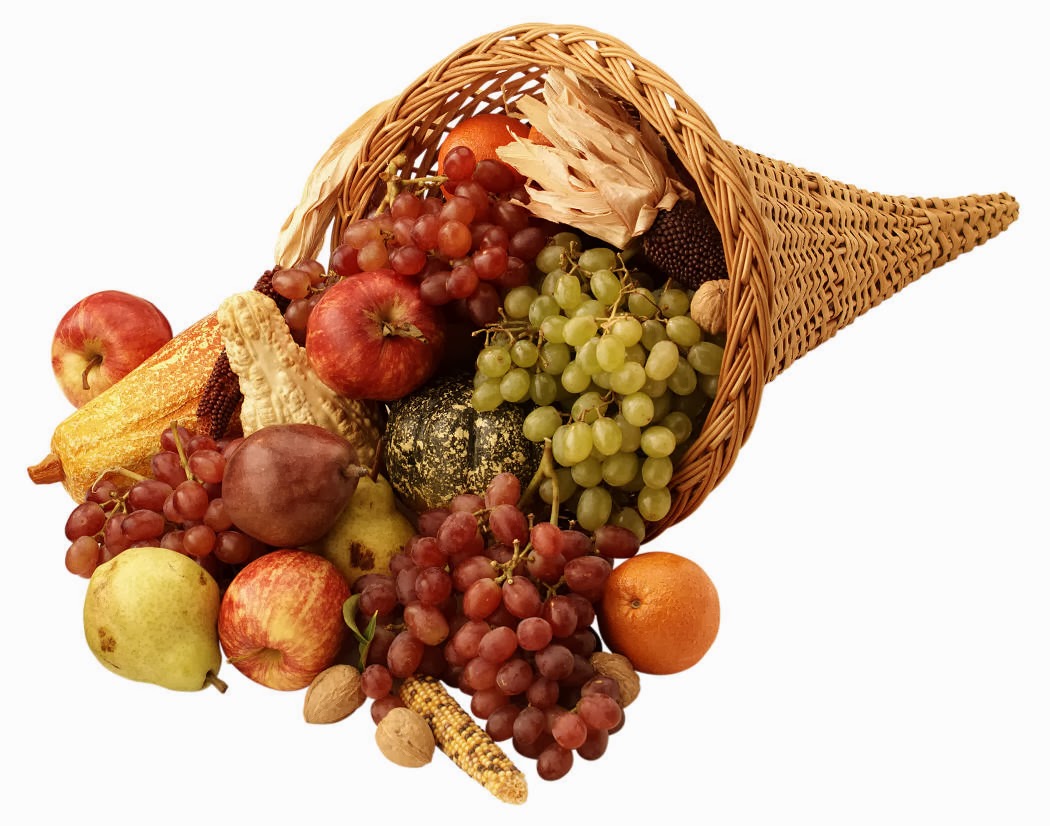 Orientation9:00AMJob Skills Match 2pmCareer Exploration 2:30pmResume Building 3pmInterviewing with Confidence 2pmWhat Employers Want2:30pm     Job Applications 3pm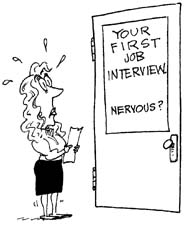 1213141516Veteran’s DayObservedOffice closed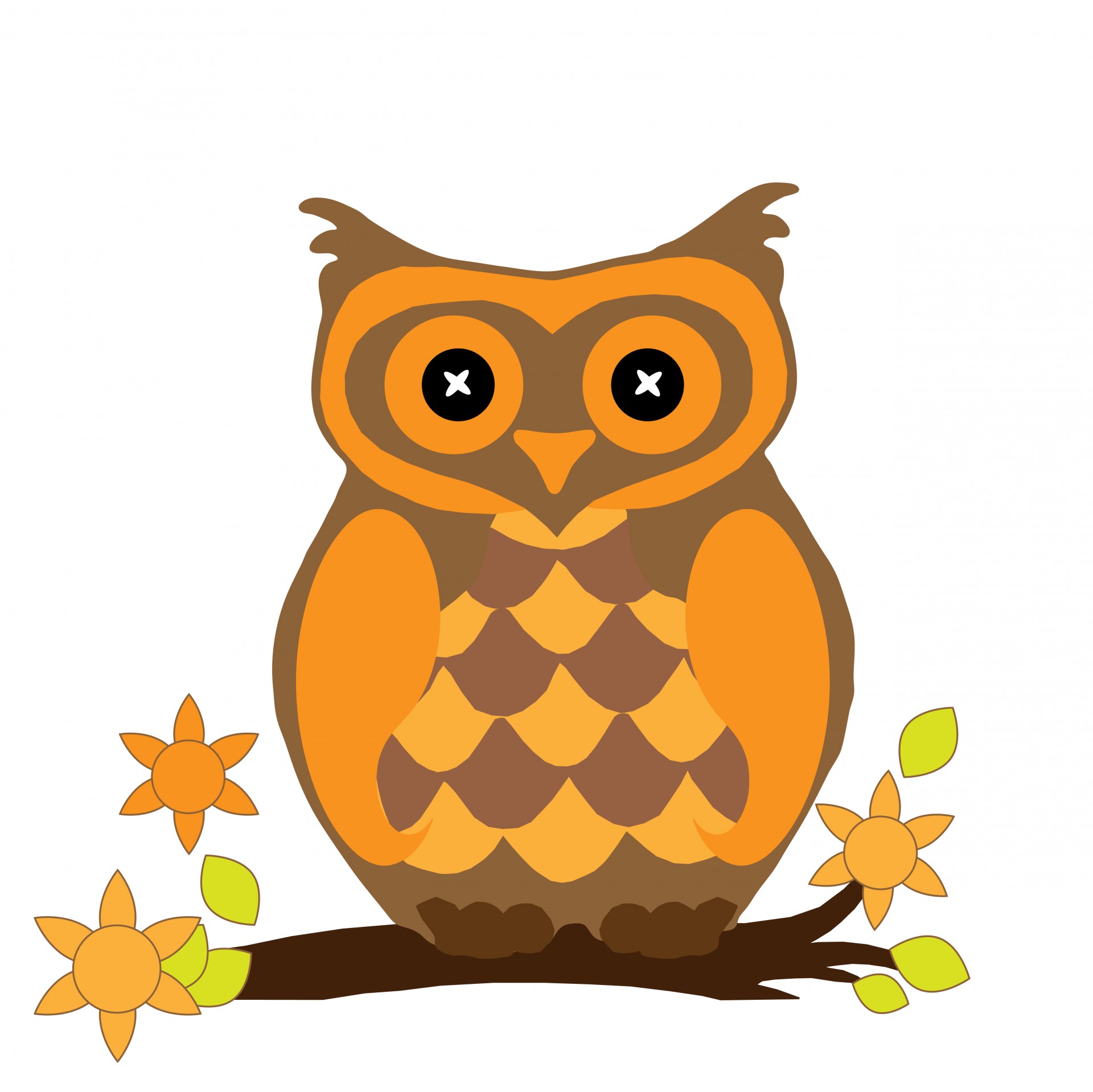 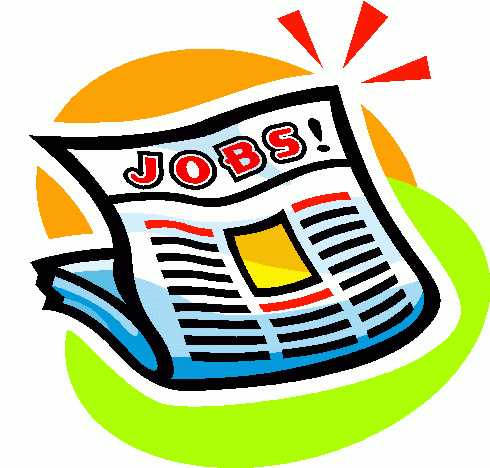 1920212223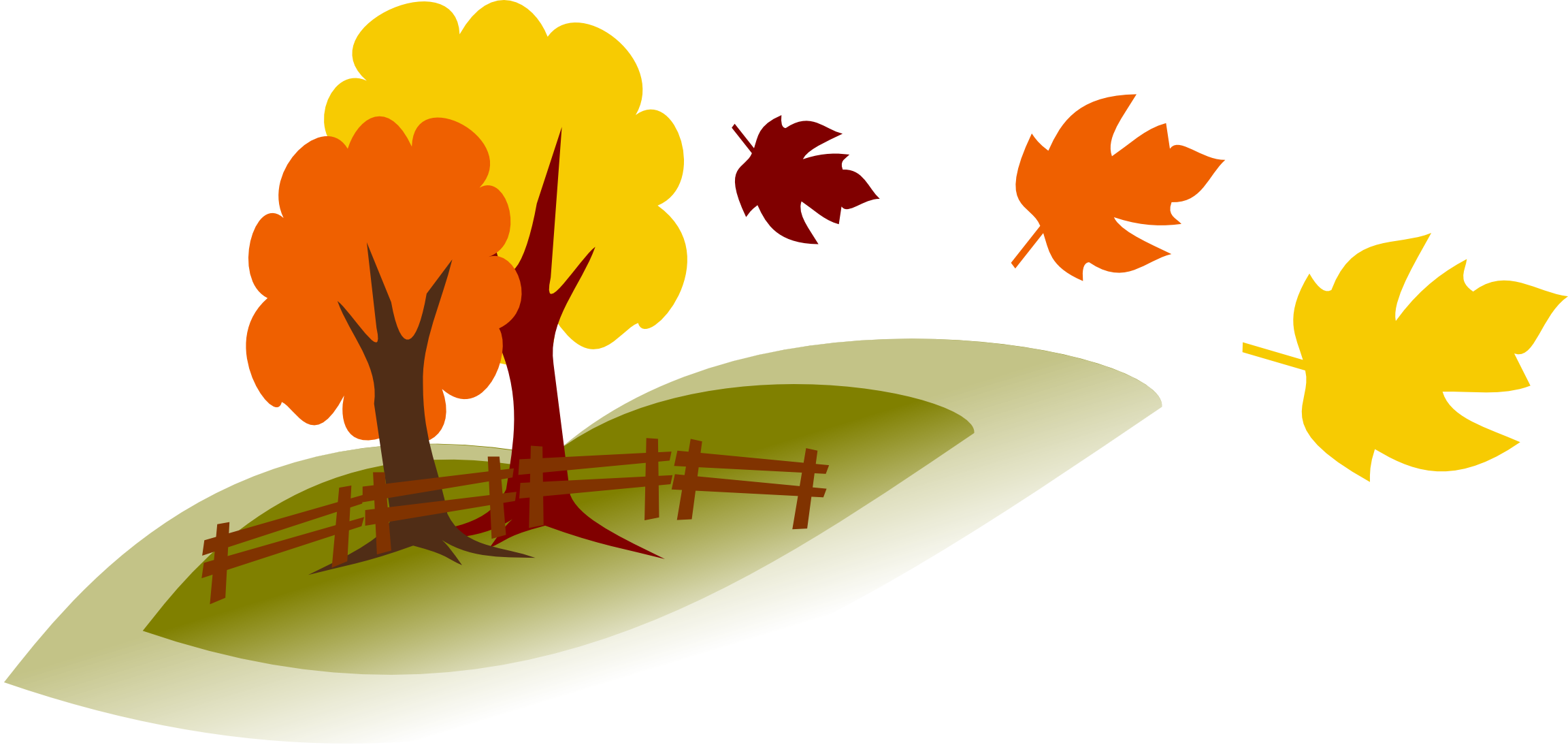 Orientation9:00AM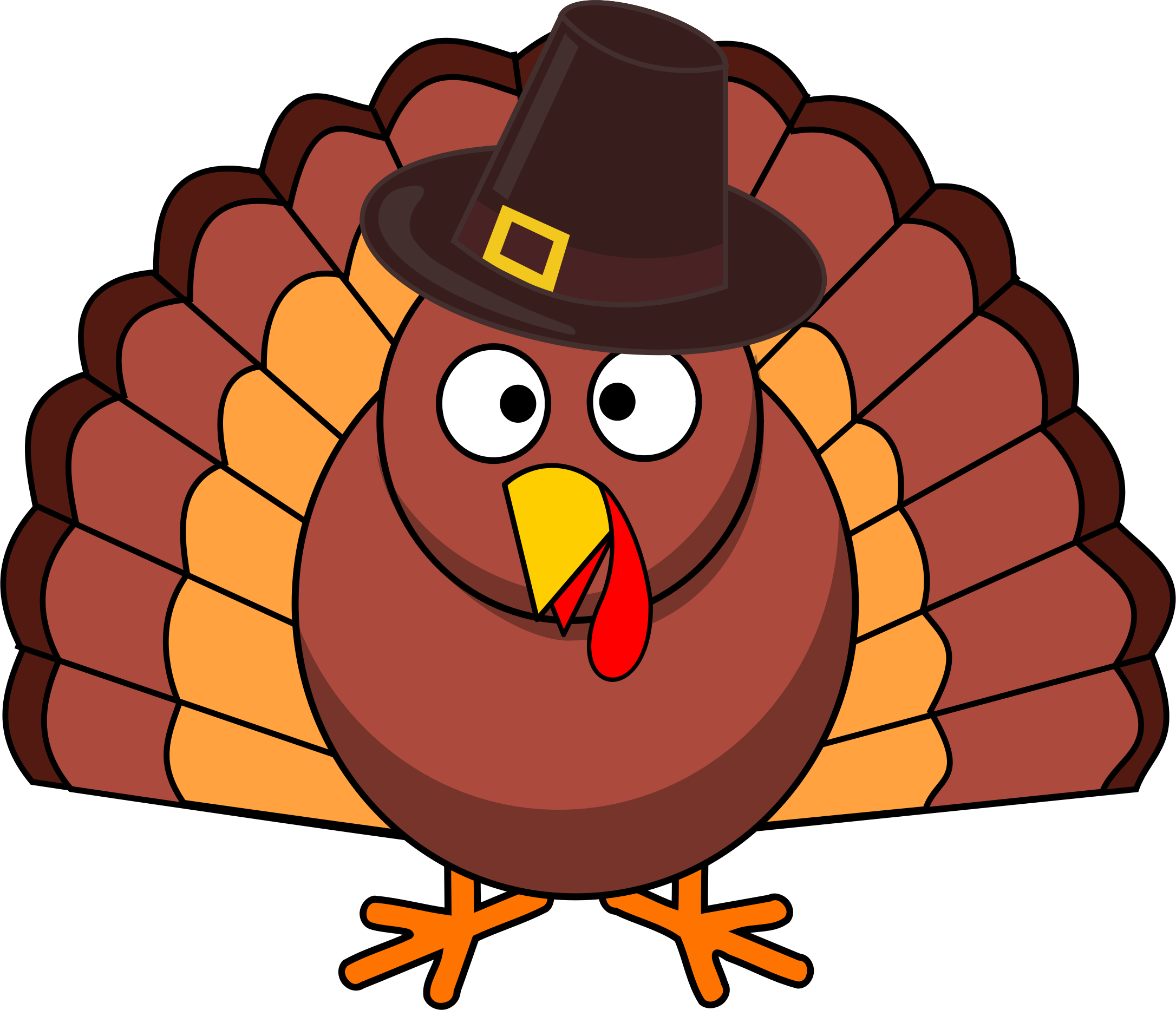 Closed For Thanksgiving2627282930Orientation9:00AM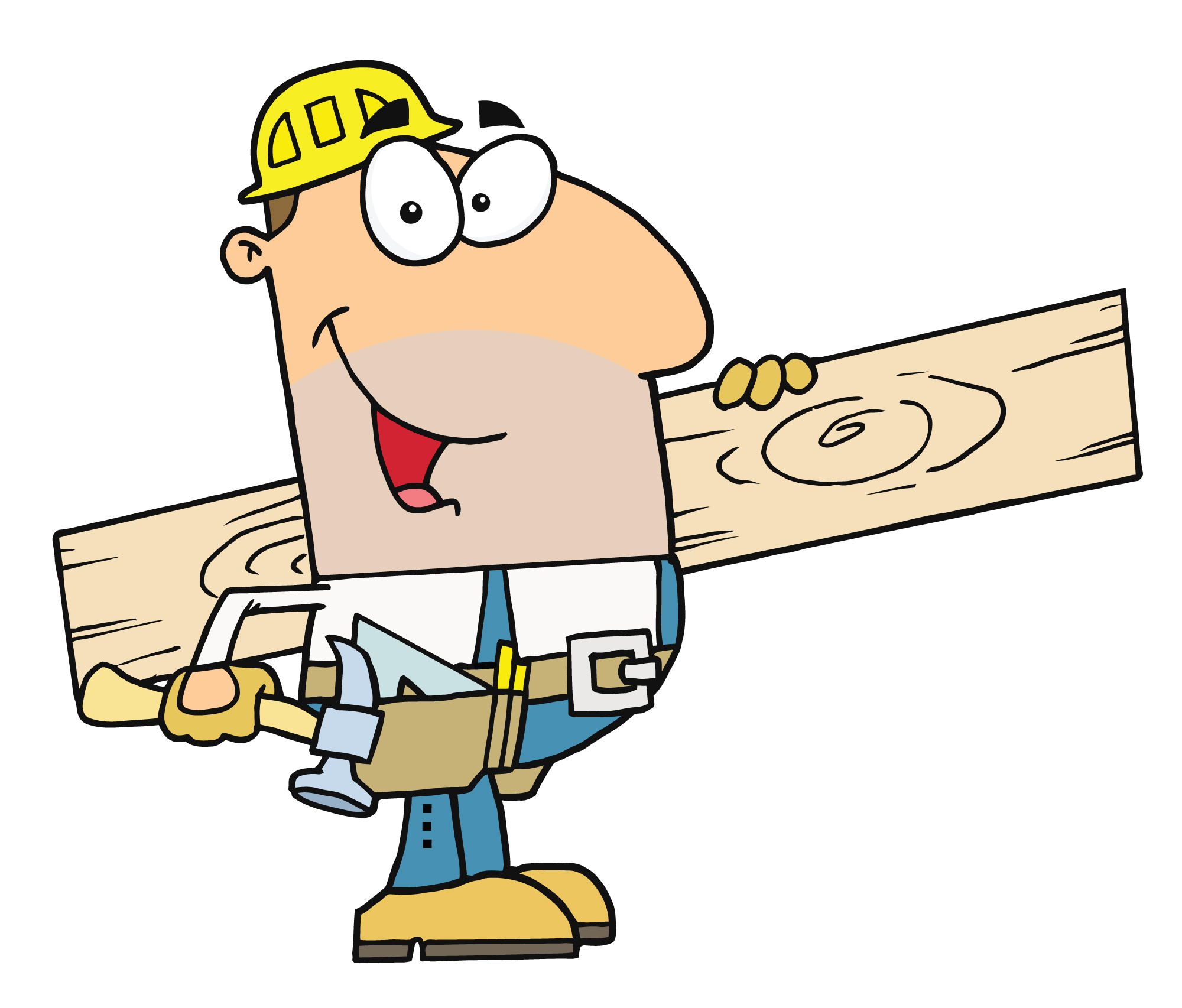 Job Skills Match 2pmCareer Exploration 2:30pmResume Building 3pmInterviewing with Confidence 2pmWhat Employers Want2:30pm     Job Applications 3pm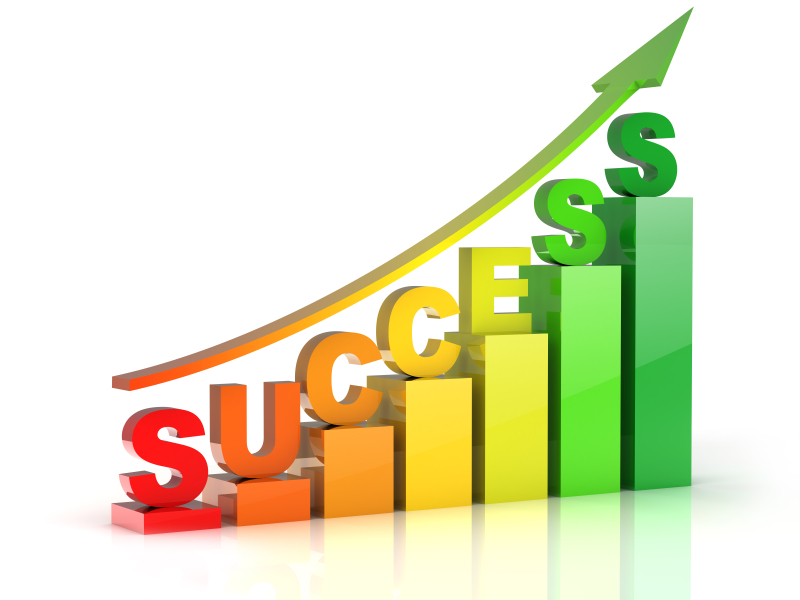 